…………………………………………………………. Anabilim Dalı BaşkanlığınaTez adı Türkçe ise tercümesine İngilizcesi, tez adı İngilizce ise tercümesine Türkçesi yazılacaktır.Yarıyılı	:	20......./ 20.......	        Güz   	                  BaharTez İzleme Komitesinin Toplantı Dönemi :            Ocak-Haziran           Temmuz-AralıkToplantı Sayısı	                                  :            1     2      3     4     5     6     7     8      ......Tez İzleme Komitesi   .……/……../20.….   tarihinde saat: ………… ‘da ………………..     çevrim içi ortamda toplanarak adı geçen öğrencinin tez çalışmaları için sunmuş olduğu dönem içerisinde yapılan çalışmaları kapsayan raporunu ve bir sonraki dönemde yapılacak çalışma planını değerlendirmiş ve aşağıdaki kararı vermiştir. Başarılı			   Oy Birliği ile 		.          Başarısız (*)			   (***) Salt Çoğunlukla	 ÖĞRENCİ SINAVA GİRMEDİ (**)   Öğrenci başarısız olarak değerlendirilmiştir.   Tez İzleme Toplantısının Yapılışında Uygulanan Yöntem:   Çevrim İçi      Tez İzleme Toplantısıı Kayıt Altına Alınmıştır Ek : 1. Öğrencinin Tez Çalışması Raporu (…… Sayfa)        2. Tez İzlemeToplantısına Çevrim İçi Katılan Komite Üyesi Tutanağı (…..  sayfa)       3. Doktora Tez Çalışması Değerlendirme Kişisel Raporu  (…..  sayfa)       4. Doktora Tez İzleme Toplantısına Ait Dijital Kayıt(*) Tez çalışmasının başarısız olarak değerlendirilmesinin gerekçeleri Komite Üyesi Tutanağında belirtilecektir.(**) Tez izleme toplantısına geçerli bir mazereti olmaksızın girmeyen öğrenci başarısız olarark değerlendirilir.(***) Tez çalışmasının salt çoğunlukla başarılı değerlendiriilmesi durumunda ret oyu veren komite üyesi görüşlerini vegerekçelerini Komite Üyesi Tutanağında belirtecektir.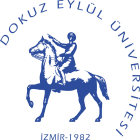 DOKUZ EYLÜL ÜNİVERSİTESİ EĞİTİM BİLİMLERİ ENSTİTÜSÜ  ÇEVRİM İÇİ DOKTORA TEZ İZLEME TOPLANTISI TUTANAĞI 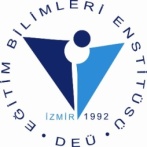 Öğrenci Bilgileri:                                                                                                                                                   Öğrenci Bilgileri:                                                                                                                                                   Adı-Soyadı   Numarası	Anabilim DalıProgramıDanışmanın Unvanı Adı SoyadıTez adıTez Adının TercümesiTez İzleme KomitesiÜyeleriUnvanı, Adı SoyadıBaşarılıBaşarısız(*)İmzaTez DanışmanıÜyeSınav Sonuç Tutanağı Ektedir.ÜyeSınav Sonuç Tutanağı Ektedir.